Solutions: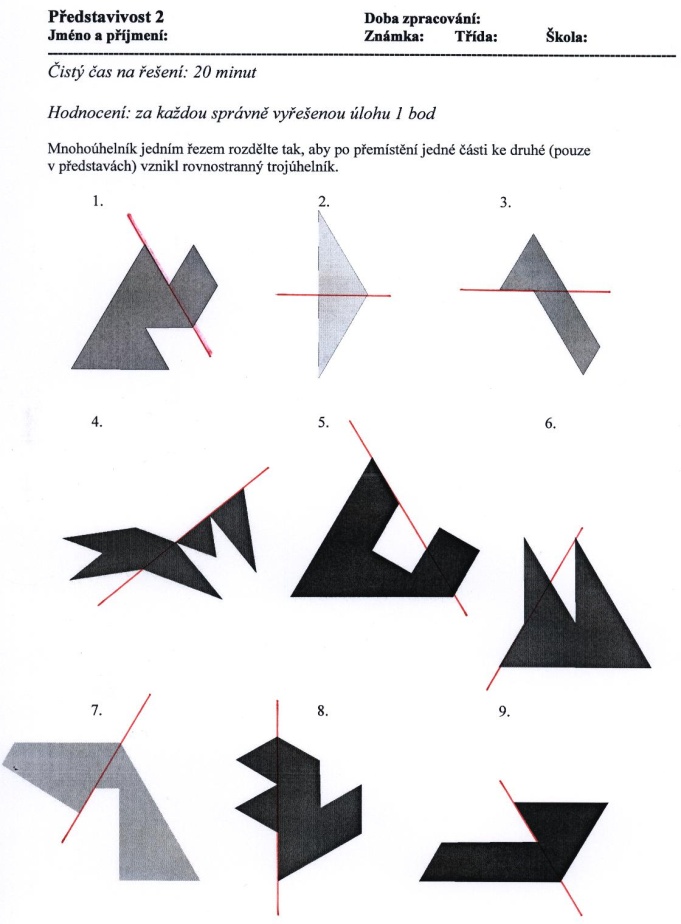 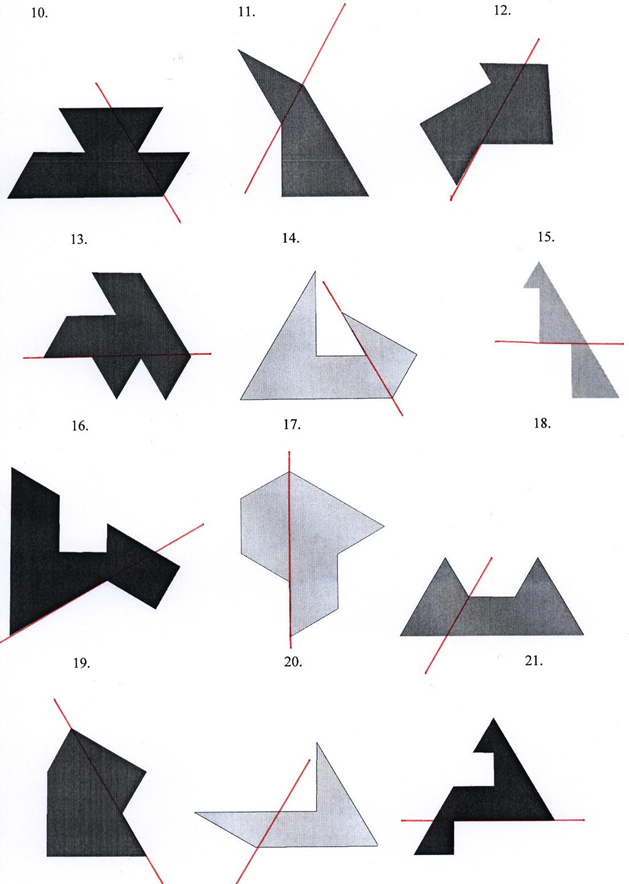 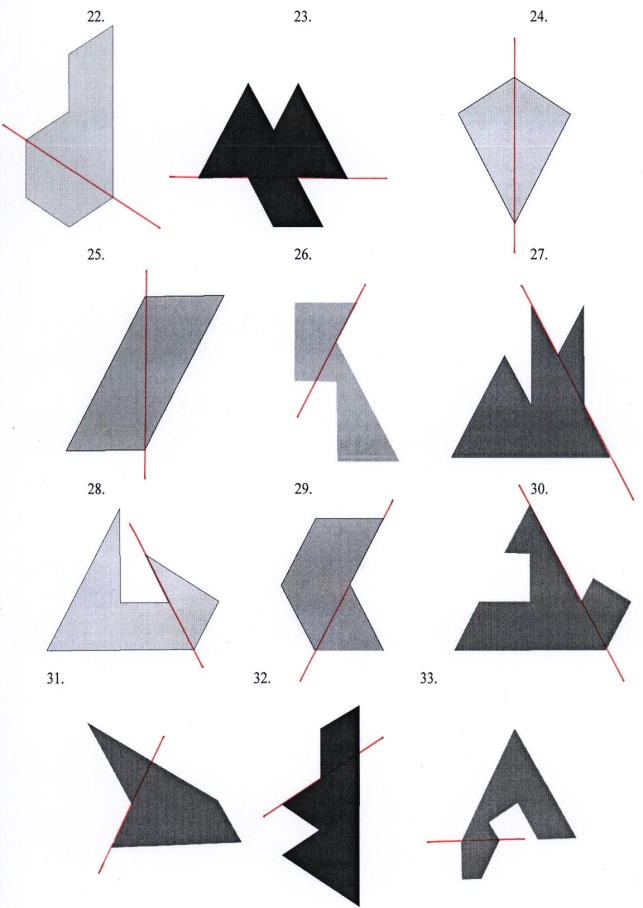 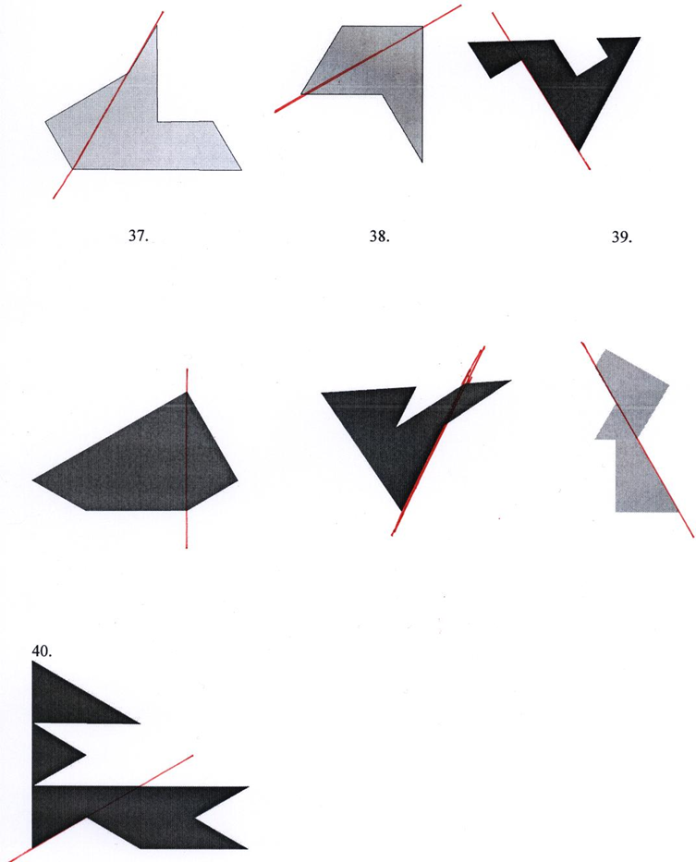 